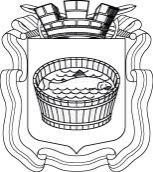 Ленинградская область                           Лужский муниципальный район Лужское городское поселениеПОСТАНОВЛЕНИЕ                                                               16 ноября 2017 года    № 42                                                                           О назначении публичных слушаний по проекту бюджета на 2018 г. и плановый период 2019-2020 гг.В соответствии со ст. 18 Федерального Закона от 06.10.2003 № 131-ФЗ «Об общих принципах организации местного самоуправления в Российской Федерации», статьей 28 Устава Лужского городского поселения Лужского муниципального района, постановляю:1. Опубликовать проект решения «О бюджете муниципального образования Лужское городское поселение на 2018 г. и плановый период 2019-2020 гг.» в газете «Лужская правда».2. Назначить публичные слушания по проекту бюджета на 2018 г. и плановый период 2019 и 2020 гг. на 04 декабря 2017 года в 15.00 часов в конференц-зале Лужского городского поселения (г. Луга, пр. Кирова, д. 73, каб. 132).3. Установить следующий порядок учета предложений и участия граждан и организаций в обсуждении проекта бюджета на 2018 год:Предложения от граждан и организаций оформляются Управлением по обеспечению деятельности Совета депутатов Лужского городского поселения (г. Луга, пр. Кирова, д. 73, каб. 124; справки по тел. 2-54-59) ежедневно с 09.00 до 11.00 и с 13.30 до 15.00 часов (кроме субботы и воскресенья) с момента опубликования постановления в газете «Лужская правда».4. Постановление опубликовать в газете «Лужская правда».Глава Лужского городского поселения,исполняющий полномочия председателя Совета депутатов	                                                                           В.Н. Степанов 